	NAJMUDEEN 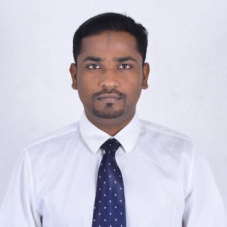 In pursuit of career enhancing opportunities in the field of:Administration ~ Human Resource Management& Marketing.EDUCATION SUMMARY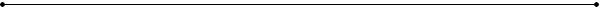 Master of Business Administration. 	(June 2008)	Anna University, Chennai - IndiaBachelor of Business Administration. (June 2006) 	Bharathidasan University, Trichy 10-years in Administration ground experiences ( 05 years in UAE , 05 years in India )IT SKILLSProgrammes 	: Tally 7.2, Soft System.Project Management	: Microsoft Office Project.Windows, MS Office & InternetPERSONAL DOSSIERDate of Birth	:		11thJune 1986	Languages Known:		 -English, Tamil ,Malayalam.Driving License:		 -Valid  Dubai  & India Light Driving Licences.Nationality 		- Indian.Reference 		- Available on request DECLARATIONI do hereby declare that the particulars given above are true and accurate to the best of my knowledge and can prove at my interview.Najmudeen MBA., Key Highlights Expereience In UAE:- Passport Renewal Process.Processing to AO for the selected candidates, initiating the visa process in coordination with PRO.Arranging for the appropriate accommodation for the out candidates and to complete the medical formalities.Assisting Administrator for applying insurance card and to arrange for an induction program.Processing for employee Earned / Emergency Leave.Making rejoining report.Preparing employee Salary / Service / NOC certificates.Processing visa renewals before it gets expired and to arrange for the medical formalities.Finding employee where about every month and Processing Absconding for the not reported employee.Processing employee final settlement and Cancellation Process.Handling Office Petty Cash. Coordinating with Office Staff and other Departments / Divisions.Leave Applications, Return from Leave, Short Leave.Records for Attendance, Leave Salary and Settlements of Dues.Prepare Employees Offer Letters, Appointment Letters.Employee Details and Data Updates.Bank Account Details.Employee Document Expiry Reminders.Employee History.Employee Transfers.Historical Data Keeping.Timesheets Management.Preparing New Files Providing Necessary Administrative Back up - Maintaining Trade licenses / Passport Copies / Visas Copies for Staffs.Responsible for all Work Related to Visas and Passports for the Office Staff Coordinating with PRO for Collection /Delivery of Passport /Visas.Managed day-to-day Operations: Supervised and Coordinated Activities of   80 + Employees.Maintains the Stationary : Ordering / Distributing it & Maintain RecordsMaintain an up-to-date and Accurate Agenda of Daily Staff Visits to Customers.Coordinate and Schedule Meetings and Company Events.Maintains Log of International Telephone / Fax Records.Coordinates with Mrktg. Regarding Printing of Visiting Cards/Envelopes/Invoices etc.Responds to the Telephone Inquires and Walk in Applicants.Maintains and Safeguard the Confidentiality of Employees Files.Developed Improved Procedures to Meet and Exceed Customers Expectations.Responsible in Handling Phone Calls and Set an Appointment, if needed.Preparing Inquiry, Quotation and Invoices.Preparing Local Purchase Order.Preparing all the Insurances. In charge for Courier to Sending & Receiving of Parcel.Responsible in Handling all the Staff List File.Key Highlights Expereince In India :-Payroll Statutory ComplianceInvoicing, Payment Collection and Release of SalaryCollege  Management Activities Active in the Outsourcing AreaIssuance of appointment order & Labour Condition ApplicationHealth Insurance including coverage and deductionTime Management, Monitoring Time and AttendanceHoliday Administration & Leave RecordMaintained employee personnel filesCoordinating with Head Officer ( All staffs) for salary remittanceGrievance Handling & General Admin Responsible for issuing confirmation letters, warning letters & termination letters.Assisted in Short Listing The Candidates From Job Portals, Referrals, & Other Sources. Assisted in Scrutinizing And Forwarding The Same To Management For Approval. Assisted in Conducting Relevant Tests For The Candidates. Assisted In Joining Formalities For New Recruits. Coordinating HR Team in Induction Programme for New Recruits. Observation of all HR activities.Contact ®: ~ E-Mail: najmudeen-396858@gulfjobseeker.com 